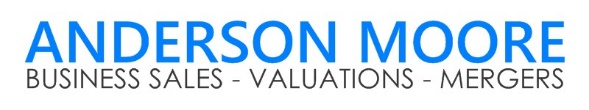 INFORMATION CHECKLIST FOR BUSINESS OR COMPANY VALUATION & DISPOSALThis checklist outlines most of the information we need to compile a business sale file.  Any questions?  Please call 01264 891035 or email keith@andersonmoore.co.uk © Anderson Moore Business Consultants 2022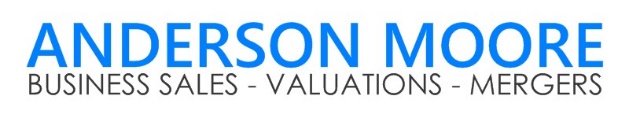 BUSINESS SALE CHECKLIST.  ARE YOU READY TO SELL?This checklist is an aide-memoire to assist you in determining your business’s readiness for sale.  It is not exhaustive but our experience is that paying attention to much of the following prior to marketing your business will assist in the following key areas:Getting the best priceShowing the buyer you are seriousPreparation for due diligence once an offer is received/acceptedKeeping negotiations smooth, on-track and as stress-free as possibleProviding no excuses for the buyer to try and renegotiate the price.Any questions?  Please call 01264 891035 or email keith@andersonmoore.co.uk© Anderson Moore Business Consultants 2022Tick1Copies of last 3 years accounts (including latest accounting year)2Copies of your most recent management accounts plus a 	breakdown of the last 24 months turnover (month by month) and (where appropriate or practical) customer by customer3Inventory of machinery, IT, equipment and vehicles indicatingany HP, contract hire, finance, lease or loan arrangements.  4For E-Commerce or Web Businesses – Details of web traffic, size of customer/subscriber database, Google Analytics 5Staff schedule.  Unless you have individual permission this must be completely anonymous under GDPR legislation.6Customer List (this will not be divulged without express permission) or a breakdown of the type of customers you service.  Consider GDPR when compiling this data.7Value/Breakdown of Current Order Book / Ongoing Contracts8Details of licences in respect of goods or services9Details of any professional or trade memberships e.g. NICEIC, REC, etc. or approvals (e.g. ISO 9002, UKAS etc)10Details of intellectual property such as patents, trademarks, copyrights etc. (if any).  Also details of website(s) and any domain names held.11Any specific supply contracts12Copy of any marketing literature, price lists, website address13Summary of Lease(s) / Rent / Rates / Maintenance Charges14Plan / Photographs of Premises.  Valuation (if Freehold)15List of any charges on property or equipment16Details of any current legal claims or disputes for or against the businessTick R1Annual AccountsShould be clear and produced as soon as possible after your Year End R2Management AccountsRecent management accounts should always be available as soon as possible after each month end – these should include Profit & Loss and Balance Sheet – Sage / Xero / Quickbooks etc. Reports are idealR3Associated CompaniesDo you own or operate any other businesses?  Are there any inter-company loans or cross-trading arrangements which need to be considered?R4Licences/ApprovalsAre ALL licencing requirements in place and up to date?  e.g. Waste Licencing, WEEE, Import/Export Licences, Software LicencingR5Intellectual PropertyIf you have patents, copyrights, domain names etc. are they available and up to date.  Will they need renewing during the sale process?R6GDPRAre you fully up-to-date with the GDPR legislation?R7Contracts (1)Review all contracts.  Do you need to renew any?  Would any of them be a burden to a sale e.g. onerous lease terms etc?R8Contracts (2)Do you have customer contracts?  Can you secure any customer business on a contractual basis?  R9Contracts (3)Remember any obscure contracts e.g. washroom towels, telephone maintenance, any “special” deals with suppliers.R10Staff Contracts (1)Do all staff have Employment Contracts?  Are they fully compliant?  R11Staff Contracts (2)Do any part-time or self-employed staff contracts need to be reviewed or amended?  Are there any potential issues with e.g. the status of any self-employed staff – should they be PAYE?  R12Staff Contracts (3)Any foreign staff employed?  Do contracts follow Home Office guidelines?R13Staff Contracts (4)Are you fully up to date with Workplace Pensions requirements?  R14Literature/WebsiteIs it up to date and compliant with any appropriate current legislation?R15Fixtures andFittingsWhat is included in the sale?  How does the balance sheet valuation compare to the REAL value of your Fixed Assets?R16StaffAre there any staff issues? e.g. ongoing disputes, pay negotiations or reviews, pending promotions, vacancies etc. R17InsuranceDo you have all company insurances in place?  Employers Liability, Public Liability, Product Liability, Professional Indemnity, Vehicle or Fleet Insurance, Buildings Insurance, Keyman Cover,  etc.R18Premises (1)Have you got an up to date copy of the lease? Have you read it?  What are your obligations regarding the lease if you dispose of your business?R19Premises (2)Do your premises comply with Health and Safety Regulations, Building Regulations, Landlords requirements – have you had an Asbestos Survey, or Fire Safety Check?  Does your premises need an EPC (Energy Performance Certificate)?R20CustomersHow is your customer base spread?  Is 80% of your business with one customer?  How strong is your customer’s business?R21DisclosureIs there ANYTHING which could jump up and bite you when you are in the 11th hour of negotiations? For example: e.g. potential loss of a major customer, key member of staff resignation, turnover/profitability noticeably down on previous years